Рабочий листпо учебному предмету «изобразительное искусство»с применением электронного обучения и дистанционных образовательных технологийКласс: 3-А Сазонова Тамара ВикторовнаII неделя (13.04 – 17.04)Слово «портрет» произошло от французского выражения «черта в черту». То есть главное условие при создании портрета — передача индивидуального сходства этого произведения изобразительного искусства с его оригиналом.СамостоятельнаяработаДля начала подумайте о том, кого вы хотите нарисовать, а потом о размере портрета. Ведь вовсе необязательно крупно рисовать одну только голову. Портрет может быть погрудным - когда изображаются также плечи, поясным - когда художник также рисует и руки, или поколенным. Как вы хотите запечатлеть героя портрета - одного или в соседстве с другими людьми? Что еще будет изображено на портрете? Какие-то вещи, домашняя обстановка или уголок природы?От ваших ответов на эти вопросы будет зависеть расположение вашего листка для рисования. Давайте договоримся, чтобы все расположили листок одинаково - вертикально.Теперь следует продумать композицию рисунка.-  Что такое композиция? (Расположение предметов в пространстве картины.)Разместите изображение человека, которого вы будете рисовать, в центре. Определите, где будет низ и верх рисунка. А еще -какого размера будет изображение, которое вы нарисуете.Начните рисовать портрет с головы. Голова человека имеет овальную форму, но этот овал — не совсем точный. Чаще всего вверху голова бывает шире, книзу сужается. Черты лица вы будете рисовать после раскрашивания лица, поэтому прорисуйте пока детали прически, плеч, рук.После того как вы нарисовали портрет, его необходимо раскрасить. А самым сложным здесь является поиск опенка для лица. Лицо необходимо раскрасить краской специального оттенка — телесного. В чистом виде такой краски не существует. Для получения подходящего теплого телесного цвета надо смешать несколько цветов — желтый, белый, красный. Попробуйте поискать нужный оттенок для раскрашивания частей тела. После того как вы нашли нужный цвет, прорисовываем им лицо, шею, плечи, руки.-  Какие детали надо нарисовать на лице? (Глаза, брови, нос, губы.)-  Какие детали будут парными? (Глаза и брови.)При рисовании парных деталей помните, что они должны получиться как можно больше похожими друг на друга. То есть левая часть лица должна иметь сходство с правой и наоборот.-  Какая кисточка понадобится для рисования эти деталей? (Тонкая.)Если вы оформили лицо портрета мелкими деталями, то можно подумать о дополнениях к нему. Если образ того, кого вы показывается на портрете, поясной или поколенный, полный, то понадобится нарисовать и раскрасить одежду. Но ведь обычно портрет не занимает весь альбомный лист, на нем остается еще достаточно места, чтобы обогатить сам портрет дополнительными деталями.Подумайте, как можно дорисовать задний план рисунка, что  там может быть изображено. Для этого надо вспомнить, где и в какой обстановке вам привычнее всего видеть изображаемого человека. Например, вы рисуете портрет мамы.—  Где может находиться ваша мама в момент, когда художник запечатлевает ее образ в рисунке? (На кухне, у окна, на даче, в саду, на работе.)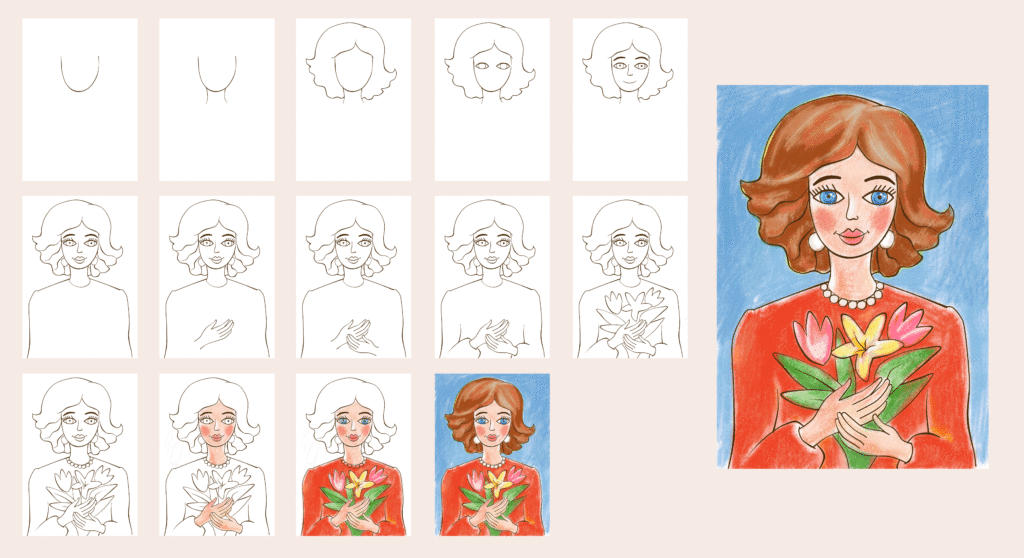 № п/пДатаРазделТемаФорма урока (с применением электронного обучения или дистанционных образовательных технологий)Содержание(задания для изучения)Текущий контрольТекущий контрольИтоговый контрольИтоговый контрольКонсультацияКонсультацияРазноуровневые домашние задания№ п/пДатаРазделТемаФорма урока (с применением электронного обучения или дистанционных образовательных технологий)Содержание(задания для изучения)формасрокиформасрокиформасрокиРазноуровневые домашние задания1.2917.04Художник и музейКартина-портрет, художники-портретисты.электронное  обучение.1. Просмотреть видеоурок № 14 на сайте РЭШhttps://resh.edu.ru/subject/lesson/5007/main/273397/2.Самостоятельная работа (смотрите приложение)Рисуем МАМУ! Как нарисовать портрет МАМЫ. Пошаговый мастер-клас! /https://yandex.ru/video/preview/?filmId=9876243263528272797&text=как нарисовать портрет мамы(выполнить и отправить учителю на эл.почту)Индивидуальная работаРисунок – портрет.10.04Художественная выставка. Обобщение темы №4.22.05Вайберэлектронная почта на mail.ru учащихся 3-А класса    для учебного процесса17.0414-00